Save The Date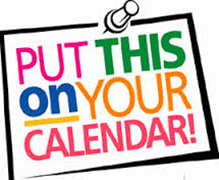 “A Community Conversation”Town Hall MeetingWednesday, September 27thBath-Haverling Central School 25 Ellas Avenue, Bath, NY 148106:00PM –– 7:30PM You will hear from Kami Wakim, RA - University of Rochester Neuroscience Program, relative to the effects of alcohol on the young developing brain. This is EVERYONE’S CommunityPlease join community leaders, community members, educators, service providers and law enforcement – ready to discuss the issue in our community and the resources available to combat underage drinking. Sponsored by:  Steuben Prevention CoalitionSteuben Task Force on Underage Drinking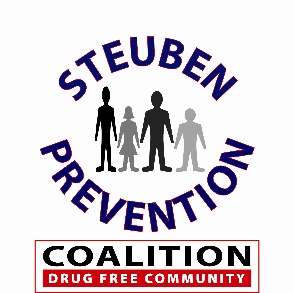 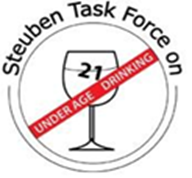 607-776-6441 ext. 202www.steubenpreventioncoalition.org    